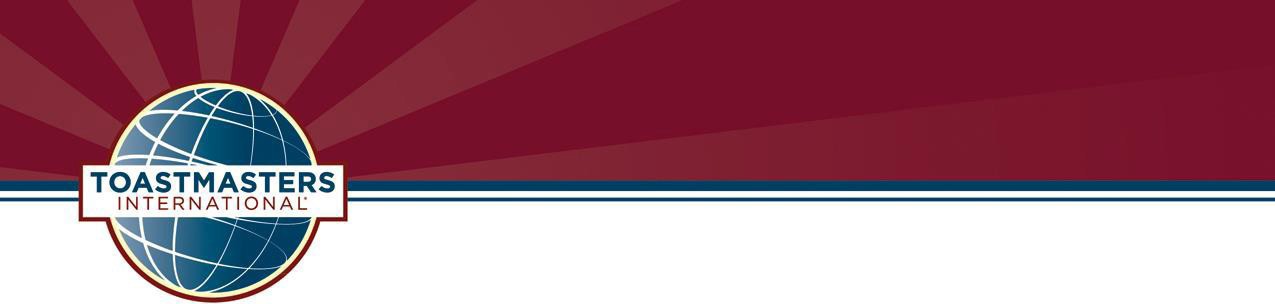 District DirectorBonnie TippeyProgram Quality DirectorHeather BlaseClub Growth DirectorDarrel FeltyPublic Relations ManagerSherri DeLeonardisAdministration ManagerKari SusairajFinance ManagerDebra K ToohillImmediate Past District DirectorMaryann ReicheltLogistics ManagerParliamentarianJim DicksonOur district website ﻿ (d54tm.com)Toastmasters International www.toastmasters.orgDistrict Vision.To end the year with a healthy dynamic District with 70+ Clubs, all achieving Distinguished or better.District MissionWe build new clubs and support all clubs in achieving excellence.Toastmasters Core ValuesIntegrity, Respect, Service, ExcellenceDistrict 54 November DEC MeetingSaturday, November 19, 2022, 9:00 AM – 12:00 PMPhone one-tap: +13092053325,,86278715130#,,,,*9604900# US 
+13126266799,,86278715130#,,,,*9604900# US (Chicago)        https://us06web.zoom.us/j/86278715130?pwd=R1V5S01JNkFqNGYwTzBEVWJzZjRhdz09 Meeting ID: 862 7871 5130  Password 369147ADEC and Council Meetings / Locations 2022-2023Dates and locations are subject to change due to weather and location availability.9:00 AMCall to Order; Pledge of AllegianceJim Dickson1 min9:01 AMWelcome RemarksBonnie Tippey2 mins9:03 AMInspiration  Patrick Olson2-3 mins9:06 AMDistrict Vision, Mission, and Toastmasters Core Values  All2 mins9:08 AMRoll Call/QuorumcertificationKari Susairaj2 mins9:10 AMReview and Adopt AgendaBonnie Tippey2 mins9:12 AMAdministration Manager ReportKari Susairaj5 mins9:17 AMFinance Manager reportDebra K Toohill5 mins9:22 AMDivision C reportGary Vaughn5 mins9:27 AMDivision D reportDale Posont5 mins9:32 AMDivision A reportLakshmi Gopalakrishnan5 mins9:37 AMDivision B reportPatrick Olson5 mins9:42 AMPublic Relations Mgr. reportSherri DeLeonardis5 mins9:47 AMClub Growth Director reportDarrel Felty5 mins9:52 AMProgram Quality Director reportHeather Blasé5 mins9:57 AMDistrict Director reportBonnie Tippey5 mins10:02 AMUnfinished BusinessBonnie Tippey1 mins10:03 AMOpen Discussion and Q&ABonnie Tippey10 mins10:13 AMNew BusinessBonnie Tippey1 mins10:14 AMClosing ThoughtsKim Kaufman2-3 mins10:17 AMAdjournmentBonnie Tippey1 min10:18 AMBreak12 mins10:30 AMConducting Quality Speech ContestsTBD50 mins11:20 AMHall of Fame AwardsMaryann Reichelt25 mins11:45 AMBreak15 mins12:00 AMThe Leadership Train Club MeetingKelly Nielsen  60 minsDATELOCATIONTOPICJULY 16, 2022IVCC & HybridCrafting a VisionAugust 13, 2022IVCC & HybridMentoring Area & Division Success PlansSeptember 17, 2022VIRTUALCouncil MeetingOctober 15, 2022Uptown Grille and Virtual  601 1st St.                      LaSalle, IL 61301HOF, DTM Award,Presidents’ luncheon and TrainingNovember 19, 2022IVCC & HybridConducting Quality Speech ContestsDecember 17, 2022IVCC & HybridReview and update Success PlansJanuary 21, 2023VirtualDiscussion around Division /Area/Club StrugglesFebruary 18, 2023VirtualWhat does success look like and how do I get there?March 18, 2023VirtualMex steps for my Division/AreaTBDVirtualD54 Conference & Council MeetingMay 20, 2023IVCC & HybridCelebrate!June 17, 2023IVCC & HybridDivision/Area Directors Transition